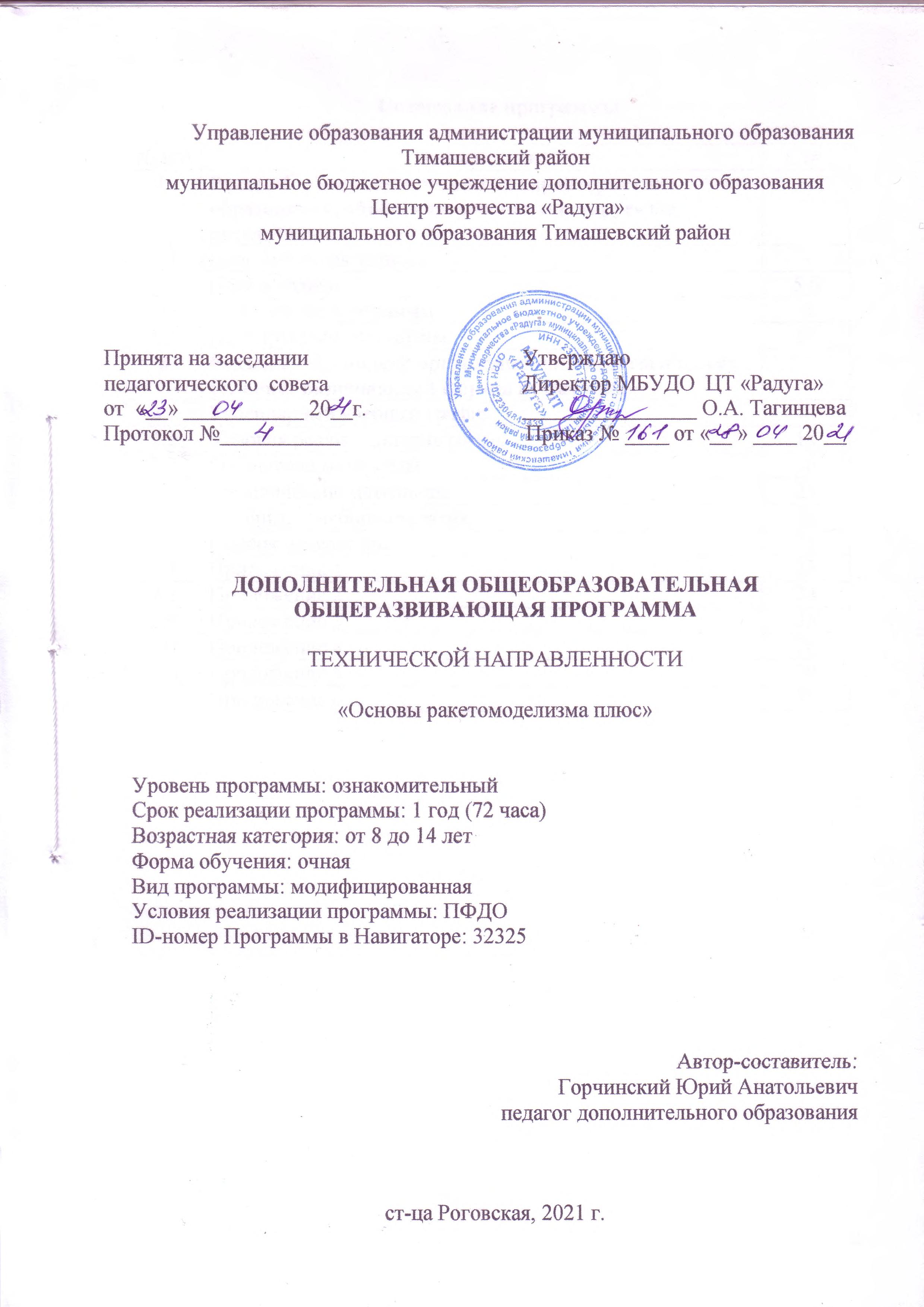 Содержание программыРаздел  1. «Комплекс основных характеристик образования, объём, содержание, планируемые результаты» 1.1 Пояснительная запискаНаша страна – родина космонавтики. Первый искусственный спутник Земли, запущен  в 1957 году, 12 апреля 1961 года Юрий Гагарин стал первым человеком в мировой истории, совершившим полёт в космическое пространство, первый выход человека в открытый космос, первые многомесячные полеты на орбитальных станциях – это исторические вехи в развитии российской космонавтики.Сегодня многие мальчишки  и девчонки  мечтают о полетах к далеким галактикам, видят себя в недалеком будущем конструкторами ракетно-космических кораблей и межпланетных станций. А любая мечта способна перерасти в увлечение и в дальнейшем может определить будущее любого подростка.Дополнительная общеобразовательная общеразвивающая программа «Основы ракетомоделизма плюс» (далее Программа) реализуется в технической направленности, так как способствует успешному решению задач современного профессионального образования помогает приобщение учащихся к техническому творчеству. Ракетомоделизм позволяет развивать творческие способности учащихся  в области научно-технической, спортивно-технической и военно-патриотической образовательной деятельности. 1.2 Нормативно-правовая база Программы.      - Федеральный закон от 29.12.2012 г. № 273-ФЗ «Об образовании в Российской Федерации»;	- Федеральный закон "О защите детей от информации, причиняющей вред их здоровью и развитию" от 29.12.2010 г. N 436-ФЗ (ред. от 18.12.2018);	- Проект Концепция развития дополнительного образования детей до 2030 года;	- Постановление Главного государственного санитарного врача РФ от 28 сентября 2020 г. №  28 «Об утверждении санитарных правил СП 2.4.3648-20 «Санитарно-эпидемиологические требования к организациям воспитания и обучения, отдыха и оздоровления детей и молодежи»;	-Приказ Министерства образования и науки Российской Федерации от 09.11.2018 г.  № 196 «Об утверждении порядка организации и осуществления образовательной деятельности по дополнительным общеобразовательным программам»;	- Целевая модель развития региональных систем дополнительного образования детей от 03.09.2019 г. № 467;	- Распоряжение Правительства РФ от 29.05.2015 г. N 996-р «Об утверждении Стратегии развития воспитания в Российской Федерации на период до 2025 года»;	- Федеральный национальный  проект  «Успех каждого ребёнка», утвержденный 07 декабря 2018г;	- Письмо Министерства образования РФ от 18.06.2003 г. N 28-02-484/16 «Требования к содержанию и оформлению образовательных программ дополнительного образования детей» (в части, не противоречащей действующему законодательству);	- Письмо Министерства образования и науки РФ от 11.12.2006 г. N 06-1844 «О примерных требованиях к программам дополнительного образования детей» (в части, не противоречащей действующему законодательству);	- Устав муниципального бюджетного учреждения дополнительного образования Центра творчества «Радуга»;	- Положение по проектированию дополнительной общеобразовательной общеразвивающей программы  муниципального бюджетного учреждения дополнительного образования Центра творчества «Радуга» муниципального образования Тимашевский район;	- Краевые методические рекомендации по проектированию дополнительных общеобразовательных программ (2020 г.)Актуальность Программы обусловлена общественной потребностью в творчески активных и технически грамотных молодых людях в условиях социума, в возрождении интереса молодежи к современной технике, в воспитании культуры жизненного и профессионального самоопределения. Ракетомоделизм способствует практическому усвоению школьных программ по математике, физике, химии. Ракетомоделизм–постройка и запуск, конструирование моделей летательных аппаратов, вот цель нашего обучения.Новизна Программы состоит в том, что Программа составлена с учетом сложившегося опыта и отражает реально существующие условия ведения занятий, материально – техническую базу объединения, наличие учебно - наглядных пособий и технологической оснастки для изготовления моделей ракет и их запуск.Даёт возможность овладения новыми навыками и расширения круга интересов детей к ракетомоделизму. Также в Программу внесён воспитательный компонент.Педагогическая целесообразность состоит в том, что через приобщение учащихся к техническому творчеству, оказывается влияние на формирование творческой личности и воспитание  учащихся.Педагогическая целесообразность Программы обусловлена тем, что занятия направлены:1.Создание условий для воспитания и творческого развития личности учащегося.2. Развитие: памяти, мышления, внимания, воображения и веры в конечный результат.3. Развитие мотивации личности учащегося к познанию и творчеству.4.Совершенствование трудовых навыков и творческой самостоятельности детей через  участие в конкурсах и выставках. Данная Программа модифицированная, составлена на основе авторских программ  Рожкова В.С.  и П.Эльштейн , с учётом возрастных особенностей учащихся. Рожков В.С. Спортивные модели ракет. М. Издательство ДОСААФ СССР.1987.П. Эльштейн  Конструктору моделей ракет. Москва 1978 г.			Отличительная особенность  Программы заключается в оптимальном  и сбалансированном  отборе содержания в соответствии с возрастом учащихся и их творческими возможностями, в методике обучения, применении эффективных форм и методов обучения, воспитания и развития детей, в системе контроля за  результативностью учебного процесса. Необходимости  каждой работы, несмотря на кратковременность ее исполнения. Постоянно стимулировать занятия: кто ответит на задание интереснее, самостоятельнее, остроумнее, изобретательнее, анализируют достижения и недостатки не только в работе товарищей, но и своей собственной.Кроме того, на занятиях развиваются коммуникативные навыки учащихся. Одна из задач работы объединения – развить в учащихся чувство свободы творчества не бояться постановки любых творческих задач. Адресат  Программы. Возраст  детей,  участвующих  в  реализации  Программы: младший возраст   8 - 14  лет.    	Комплектование групп ведется по желанию, без предварительного отбора. Специального отбора не делается,  группы могут быть одновозрастными или разновозрастными по 10-15 человек. Данная Программа рассчитана на детей 8-14 лет, проявляющих интерес к ракетомоделизму. Программа ориентирована на формирование и развитие научного мировоззрения, освоение методов научного познания мира, развитие исследовательских, прикладных, конструкторских, инженерных способностей учащихся в области точных наук и технического творчества. Для каждого занятия по Программе подбираются варианты заданий. Например, для детей с опережающим развитием они усложняются, для отстающих дается упрощенный вариант. Это необходимо для того, чтобы интерес к творчеству не угасал и учащиеся видел результат своего труда.         Уровень Программы – ознакомительный. Объём - 72 часа.	Сроки реализации – 1год.Форма обучения – очная.Особенности организации образовательного процесса.В Программе предусмотрено участие детей с особыми образовательными потребностями: детей-инвалидов, детей с ограниченными возможностями здоровья; талантливых (одарённых, мотивированных) детей; детей, находящихся в трудной жизненной ситуации, не имеющих противопоказания по состоянию здоровья. Возраст  учащихся,  участвующих  в  реализации  программы, 8-14 лет. Комплектование групп ведётся по желанию, без предварительного отбора. Группы могут быть одновозрастными или разновозрастными по 15 человек. Условия приёма детей: запись на дополнительную общеобразовательную общеразвивающую программу осуществляется через систему заявок на сайте «Навигатор дополнительного образования детей Краснодарского края» https://р23.навигатор.дети/Форма организации учебного занятия - учебное занятие, самостоятельная работа, беседы,  соревнования. Форма проведения занятия групповая с ярко выраженным индивидуальным подходом.  Режим  занятий. Программа обучения рассчитана на  72 часа, занятия проводятся 1 раз в неделю по 2 часа с 15 минутной переменой. Учебный час -45минут. Образовательный процесс осуществляется как в одновозрастных, так и в разновозрастных группах учащихся. Занятия по Программе определяются содержанием Программы и могут предусматривать лекции, практические и творческие задания, выполнение самостоятельной работы.         Цель Программы: создание активной развивающей среды для развития познавательного интереса учащихся к ракетомоделизму.Обучение учащихся трудовым навыкам, приемам самостоятельной работы, коллективному взаимодействию, взаимопомощи, формированию культуры.         Формирование общечеловеческих нравственных ценностных ориентаций, самосознания, общественно ценных личностных качеств; обеспечение гармоничного эстетического и физического развития; выработку навыков здорового образа жизни.          Задачи ПрограммыОбразовательные (предметные):- познакомить учащихся с историей создания ракетной техники;- познакомить учащихся с практическим применением теоретического материала, изучаемого в школьных дисциплинах (математике, физике, химии, технологии) при реализации Программы;  - создать условия для самостоятельной творческой работы, стремлению к поиску; -  применять теоретические навыки в жизни.Личностные:- формировать навыки самостоятельной работы при выполнении заданий;- воспитывать трудолюбие, уважение к традициям, культурному наследию своего народа, любовь к родной стране, природе, людям;- воспитывать умение довести начатое дело до конца, взаимопомощь, дружеские взаимоотношения, экономичное отношение к используемым материалам;-  воспитывать коллективизм, способность к саморазвитию, самовоспитанию.Метапредметные:- развивать внимание, память, образное мышление, творческие способности;- развивать и совершенствовать технические приёмы при  работе с бумагой;- развивать аккуратность, усидчивость, терпение;- развивать навыки самообразования, контроля и самооценки.Содержание ПрограммыУчебный планСодержание учебного плана	Раздел 1.  Введение в образовательную программу – 2 часа.Теория: 2 часа. Введение в образовательную программу. Инструктаж по ТБ.Раздел 2. Состав и структура Федеральной системы ракетомодельного спорта России. Классификация моделей ракет. Показательные запуски моделей ракет  – 4 часа.Теория: 2 часа.Краткое ознакомление учащихся со структурой Федеральной системы ракетомодельного спорта России, классификацией моделей ракет и техническими требованиями к ним, изложенными в «Правилах проведения соревнований по ракетомодельному спорту». Ознакомление сопровождается демонстрацией моделей. Современные ракеты, роль отечественных учёных в развитии мировой ракетной техники. Работы Н. Н  Кибальчича, К. Э. Циолковского,  С. П. Королёва, М. К. Янгеля.Практика: 2 часа. Показательные полёты различных видов моделей ракет. Демонстрация полётов моделей ракет проводится в полевых условиях. Краткое ознакомление с техникой безопасности при запуске моделей ракет.	Раздел 3. Изготовление различных летающих моделей ракет  без двигателя. Соревнования с моделями ракет без двигателя - 10 часов.Теория: 2 часа. Ознакомление с различными конструкциями моделей ракет без двигателя. Демонстрация чертежей, рисунков, образцов изделий. Показ полётов моделей. Правила проведения соревнований в этом классе моделей. Применяемые материалы и технологическая оснастка для изготовления деталей ракеты. Практика: 8 часов. Разметка деталей модели ракеты на бумаге с помощью линейки и шаблонов специальных. Склейка деталей на оправках. Сборка корпуса ракеты на специальной оправке. Изготовление головного  обтекателя.   Изготовление нескольких конструкций моделей. Организация соревнований с моделями ракет.	Раздел 4. Изготовление летающих моделей ракет  без двигателя с системой спасения на ленте. Соревнования с моделями ракет без двигателя с системой спасения на ленте  – 16 часов.Теория: 2 часа. Ознакомление с различными конструкциями моделей ракет без двигателя с системой спасения на ленте. Демонстрация чертежей, рисунков, образцов изделий. Показ полётов моделей. Практика: 14 часов. 	Разметка деталей модели ракеты на бумаге с помощью линейки и шаблонов специальных. Склейка деталей на оправках. Сборка корпуса ракеты на специальной оправке. Изготовление головного  обтекателя.   Изготовление нескольких конструкций моделей. Организация соревнований с моделями ракет. Мероприятия воспитательного направления (2 часа)Практика (2 часа): Познавательная программа «Вредные привычки и здоровье». Познавательная программа «Пешеходный переход».Раздел 5.  Изготовление простейшей модели парашюта на катапульте. Соревнования с моделями парашютов на катапульте. – 6 часов.Теория: 2 часа. Ознакомление с различными конструкциями моделей парашютов с катапультой. Демонстрация чертежей, рисунков, образцов изделий. Показ полётов моделей. Практика: 4 часа. Разметка парашюта из мусорного полиэтиленового мешка. Изготовление купола парашюта. Изготовление строп из  ниток. Приклейка строп к куполу. Изготовление катапульты. Раздел 6.    Изготовление летающих моделей ракет  без двигателя с системой спасения на парашюте. Соревнования летающих моделей ракет с парашютом. – 16 часов.Теория: 2 часа. История создания парашюта. Изобретатель парашютов                       Г.Е. Котельников. Виды парашютов. Конструкция парашюта для моделей ракет. Применяемые материалы для изготовления купола парашюта.Практика:14 часов. Изготовление ракеты. Разметка  купола  парашюта  по  шаблону.  Вырезание  купола парашюта по контору. Изготовление строп и приклеивание их к куполу парашюта. Окрашивание купола. Сборка и укладка парашюта. Организация соревнований. 	Раздел 7. Построение модели плоского змея «Ракета». Соревнования с моделью плоского змея «Ракета» – 8 часов.Теория: 2 часа.  Конструкции плоских змеев. Чертёж плоского змея ракета. История создания змеев.Практика: 6 часов. Изготовление реек для змея. Разметка реек по чертежу. Сборка змея с помощью ниток и клея. Оклейка змея бумагой или полиэтиленом. Окраса змея и нанесение маркировки. Изготовление пут из ниток. Изготовление хвоста змея.  Организация соревнований.	Раздел 8. Построение модели коробчатого змея «Ракета». Соревнования с моделями коробчатого змея «Ракета» – 8 часов.Теория: 2 часа. 	Изучение различных чертежей коробчатых змеев «Ракета». Аэродинамика коробчатых змеев. Приспособления и оснастка для изготовления змеев. Практика: 6 часов. Изготовление реек для змея. Разметка реек в размер. Сборка змея на стапеле. Оклейка змея бумагой или полиэтиленом. Изготовление пут из ниток. Организация соревнований.	Раздел 9. Подведение итогов – 2 часа.Теория: 2 часа. Подведение итогов работы объединения. Анализ достижений в соревнованиях. Планируемые результатыОбразовательные (предметные):По окончании Программы ознакомительного уровня:- ознакомлены учащиеся с историей создания ракетной техники;- ознакомлены с практическим применением теоретического материала, изучаемого в школьных дисциплинах (математике, физике, химии, технологии) при реализации Программы;  - созданы условия для самостоятельной творческой работы, стремлению к поиску; -  применяются теоретические навыки в жизни.Личностные:- сформированы навыки самостоятельной работы при выполнении заданий;- воспитано трудолюбие, уважение к традициям, культурному наследию своего народа, любовь к родной стране, природе, людям;- воспитано умение довести начатое дело до конца, взаимопомощь, дружеские взаимоотношения, экономичное отношение к используемым материалам;- воспитан коллективизм, способность к саморазвитию, самовоспитанию.Метапредметные: - развито внимание, память, образное мышление, творческие способности;- развиты и усовершенствованы технические приёмы при  работе с бумагой;- развита аккуратность, усидчивость, терпение;- развиты навыки самообразования, контроля и самооценки.Раздел  2.  «Комплекс организационно-педагогических условий, включающий формы аттестации»Календарный учебный графикУсловия реализации ПрограммыВсе занятия в объединении  проходят в помещении с хорошим освещением и вентиляцией, с удобной мебелью для работы, обстановка  и  тематическое оформление кабинета помогает в учебном процессе, способствует трудовому и эстетическому воспитанию учащихся:	- световое оснащение;- стол- 1шт., стул для педагога – 1 шт.;- столы – 9 шт., стулья – 18 шт., для учащихся.- ноутбук  с выходом в интернет – 1шт.;- принтер – 1 шт.Перечень оборудования, инструментов и материалов, необходимыхдля реализации Программы:Перечень оборудования, инструментов и материалов, необходимыхдля реализации Программы по темамКадровое обеспечение. Программа «Основы ракетомоделизма плюс» реализуется педагогом дополнительного образования, имеющим профессиональное образование в области, соответствующей профилю программы, и постоянно повышающим уровень профессионального мастерства.Формы аттестацииПрограммой предусмотрена аттестация учащихся, направленная на выявление текущего, промежуточного и итогового уровня знаний, умений и навыков. Для оценки результативности применяется вводный, промежуточный и итоговый контроль.Вводный контроль - собеседование, анкетирование.Текущий контроль – наблюдение, устный опрос по итогам  разделов.Формы проведения промежуточной и итоговой аттестации: -  для промежуточной аттестации: тестирование.Для итоговой аттестации: тестирование, соревнования.Порядок, формы проведения, система оценки, оформление и анализ результатов промежуточной и итоговой аттестации учащихся осуществляется согласно «Положения об организации и проведении промежуточной и итоговой аттестации учащихся объединения технической направленности «Юный техник» к Программе «Основы ракетомоделизма». Оценочные материалы	Перечень оценочных материалов:1. Карта итоговых результатов освоения программы  «Основы ракетомоделизма» (Приложение 1).2. Критерии оценки эффективности реализации программы  (Приложение 2).3. Индивидуальная  итоговая  карточка учащегося учета  проявления творческих способностей (Приложение 3).4. Тестовые материалы по разделам Программы: «Основы  ракетомоделизма»         (Приложение 4).5. Анкета «Удовлетворённость детей занятиями в объединении «Юный техник» (Приложение 5)6. Мониторинг для учащихся в объединении «Юный техник»    (Приложение  6)Результативность обучения выявляется с помощью анкетирования, опроса, внутри -  коллективных творческих выставок выполненных работ по темам. В  процессе  обучения  осуществляется  контроль  за  уровнем  знаний  и умений  учащихся.  Каждая  созданная  работа  наглядно  показывает  возможности ребёнка. Уровень усвоения программного материала определяется по результатам выполнения практических работ. С каждым ребенком отрабатываются наиболее сложные элементы, здесь необходимо внимательное, чуткое  и  доброе  отношение  к автору.  			Выбирается  дифференцированный подход к каждому, все удачи поощряются, все недочеты тактично и мягко исправляются. Контролируется  качество выполнения изделий по всем разделам с учетом следующих критериев:•  удовлетворительное  качество  работы  и  соответствие  ее техническим требованиям;•  четкое соблюдение последовательности технологических приемов;•  выразительность, детализация и оригинальность творческих работ.	Основным критерием оценивания творческих работ является авторство, значимость и качество работы, оригинальность композиционного и технического решения и выбора используемых  материалов, самостоятельность выполнения.Методические материалыСпецифика работы  ознакомительного уровня  Программы «Основы ракетомоделизма» предполагает использовать следующие методы образовательного процесса:- словесные методы (объяснение, беседа, диалог);- методы практической работы (изготовление изделий, чтение схем); -метод проблемного обучения (объяснение основных понятий, терминов, определений). Планирование учебных занятий происходит с учетом использования педагогических технологий: технология индивидуального обучения, технология игровой деятельности, технология сотрудничества, технология развивающего обучения, здоровьесберегающая технология, информационно-коммуникационная технология. Основное время в образовательной  Программе отводится выполнению учащимися практических работ, в ходе которых закрепляются знания, умения и навыки. Для высокого результата в работе используются схемы, рисунки, образцы  различных моделей с подробным описанием их выполнения. Работая по этим  образцам, ребёнок создаёт своё оригинальное изделие. Формы организации учебного занятия:- беседа,- рассказ,- пояснение,- соревнования,- самостоятельная работа.Дидактические  материалы:- диски с записью запуска моделей планеров и самолётов;- методическая и техническая литература.Алгоритм учебного занятияСписок литературы для педагога и родителей1.Авилов М.Н. Модели ракет. - М., ДОСААФ, 1968г.- 70с.2.Букш Е.Л. Основы ракетного моделизма. - М., ДОСААФ, 1972.- 72с.3.Горский В.А., Кротов И.В. Ракетное моделирование. М., ДОСААФ - 1973г.- 192с.4.Правила проведения соревнований моделей ракет в России.2014г- 18с.5. Кукушин В.С. Педагогические технологии [Текст] В.С. Кукушин. – М.: «МарТ», 2004. – 336 с.6. Перельман Я.И.Увлекательно о космосе. Межпланетные путешествия М; Центрполиграф, 2017г.- 256с.7.Рожков В.С. Спортивные модели ракет. М. Издательство ДОСААФ СССР. 1987.- 158с.8. Селевко Г.К. Современные технологии [Текст]/ Г.К. Селевко. – М.: Народное образование, 1998. – 256 с.Список литературы для учащихся1.Авилов М.Н. Модели ракет. - М., ДОСААФ, 1968г.- 70с.2.Кротов  И.В., Модели ракет.1979г.- 192с.3.Правила проведения соревнований моделей ракет в России.2014г.- 18с.4. Перельман Я.И.Увлекательно о космосе. Межпланетные путешествия М; Центрполиграф, 2017г.-256с.5.Рожков В.С. Спортивные модели ракет. М. Издательство ДОСААФ СССР. 1987г.- 158с.Сайты и форумы для ракетомоделистов1.http://www.frms.ru/forum/ - Форум Федерации ракетомод. спорта России2. http://serge77.rocketworkshop.net/ - Моя ракетная мастерская3. http://lioxa.rocketworkshop.net/ - Ракетомоделизм          4.http://forums.airbase.ru/viewforum.php?id=23 - форум Ракетомоделизм

Приложение 1Карта итоговых результатов освоения программы «Основы ракетомоделизма»               Приложение 2Критерии оценки эффективности реализации программы:  - Степень увлечённости.- Степень творчества выполняемых работ.Высокий уровень (3 балла): У учащегося  постоянный и устойчивый интерес к мастерству; самостоятельно и творчески выполняет работу; освоил способы работы с простыми  и сложными элементами, по чертежу изготавливает детали ракеты, плотно приклеивает их друг к другу, знает и соотносит детали к общей модели, аккуратно наклеивает.
Средний уровень (2 балла): Учащийся с небольшой помощью педагога, но творчески выполнил работу; проявляет самостоятельность, инициативу; обладает достаточно качественными навыками и умениями.
Низкий (1 балл): У учащегося есть представления о процессе технической деятельности, но он не всегда добивается положительного результата; при активной позиции взрослого может проявить творчество.
Приложение  3
Индивидуальная  итоговая  карточка учащегося
учета  проявления творческих способностейФамилия,   имя   ребенка_______________________________
Возраст____________
Вид   и       название    детского объединения_______________
Ф.И.О. педагога_________________________________________________
Дата начала наблюдения______________________________________________
Баллы:
     Не умею (1).
     Умею иногда (2).
     Умею с чьей-то помощью (3).
     Умею, но в зависимости от сложности материала (4).
    Умею всегда (5).
  Проявление творческих способностей
1.  Участие в проведении соревнований.
2. Участие в  конкурсах.
3. Работа по образцу.
4. Работа с внесением изменений.
5. Работа над своим вариантом модели ракеты.
6. Конструирование.
7.  Владение техникой изготовления деталей и частей модели.
8. Работа с внесением изменений в технологию или конструкцию модели ракеты.
Приложение 4Тестовые материалы по разделам программы: «Основы авиамоделизма».Отслеживаются: уровень знаний теоретического материала, степень овладения приемами работы, сформированность интереса учащихся к занятиям.Тестовые материалы предназначены для учащихся от 7 до 12 лет.Оценка осуществляется по 3-балльной системе педагогом:0 баллов выставляется за «неверный ответ»;от 1 до 2 баллов – за «не во всём верный ответ»;3 балла – за «правильный ответ».0-8 балла - низкий уровень8-14 балл – средний уровень14-20 балла – высокий уровень     20 Сколько ступеней у  ракеты-носителя «Восток»?         1,  2,  3,   4.Приложение 5Анкета«Удовлетворённость детей занятиями в объединении «Юный техник»»Цель: Исследовать удовлетворённость учащихся от посещения занятий в объединении «Юный техник».Ребята, ответьте, пожалуйста, на вопросы, предложенные в анкете. Вы можете выбрать один из предложенных ответов, подчеркнув его, или дать свой ответ, вписав его в пустую графу.(анкета проводится анонимно).1. Приносят ли занятия в объединении пользу и какую?- развиваются способности, знания, качества необходимые для обучения в данном детском объединении;- интересно учиться;- занятия дают возможность выступать на различных выставках, конкурсах;- на занятиях нравится общаться со сверстниками;- обучение на занятиях даст пользу в будущей взрослой жизни;- занятия повышают уверенность в себе;- затрудняюсь ответить;- свой ответ______________________________________________________________2. С каким настроением вы приходите на занятия?- с весёлым, радостным, счастливым настроением;- со спокойным настроением;- с серьёзным настроением;- с раздражённым настроением;- с грустным настроением;- с сердитым настроением;- _________________________________________________________________3.С каким настроением вы уходите с занятий?- с весёлым, радостным, счастливым настроением;- со спокойным настроением;- с серьёзным настроением;- с раздражённым настроением;- с грустным настроением;- с сердитым настроением;- _________________________________________________________________4. Какие взаимоотношения в группе преобладают?- тёплые, дружественные взаимоотношения;- нейтральные взаимоотношения;- проблемные взаимоотношения;__________________________________________________________________5. В чём вы видите смысл посещения занятий?- в развитии своих способностей;- в познании и понимании окружающего мира;- в самопознании и самосовершенствовании;- в подготовке к профессиональной деятельности;-__________________________________________________________________6. Поддерживают ли вас родители и друзья?- поддерживают и родители и друзья;- поддержка только со стороны родителей;- поддержка только со стороны друзей;- бывает по-разному;- никто не поддерживает;- препятствуют моему посещению занятий;-__________________________________________________________________Приложение  6МОНИТОРИНГдля учащихся в объединении «Юный техник»Почему вы посещаете занятия объединения?Хочу научиться ракетомоделированию.Люблю работать с моделями летающей техники.Нравится общаться с ребятами.Люблю осваивать новые виды техники.Узнаю много нового.Нравится преподаватель.Хотите ли вы посещать занятия в следующем году?Да, хочу научиться большему.Да, в объединении у меня появились новые друзья.Да, мне нравятся занятия.Не знаю.ПаспортДополнительной общеразвивающей общеобразовательной программы«Основы ракетомоделизма плюс» технической направленности(наименование программы с указанием направленности)№ п/пНаименованиеСтр.1.Раздел 1. «Комплекс основных характеристик образования, объём, содержание, планируемые результаты»1.1Пояснительная записка31.2Цель и задачи5,61.3Содержание программы61.4Планируемые результаты132Раздел 2. «Комплекс организационно-педагогических условий, включающий формы аттестации»2.1 Календарный учебный график 142.2Условия реализации программы182.3Оценочные материалы202.4Методические материалы212.5Алгоритм учебного занятия222.6Список литературы222.7Приложение 1232.8Приложение 2242.9Приложение 3252.10Приложение 4262.11Приложение 5292.12Приложение 631№п/п№п/пНазвание темыКоличество часовКоличество часовКоличество часовКоличество часовКоличество часовКоличество часовКоличество часов№п/п№п/пНазвание темыВсегоВсегоТеорияТеорияПрактикаПрактикаПрактикаФормы аттестации /контроля11Раздел 1.Введение в образовательную программу.2222000Вводный контрольСобеседов.22Раздел 2.Состав и структура Федеральной системы ракетомодельного спорта России. Классификация моделей ракет. Показательные запуски моделей ракет. 4422222Педагогическоенаблюдениесобеседо вание.2.12.1Краткое ознакомление учащихся со структурой Федеральной системы ракетомодельного спорта России, классификацией моделей ракет.00      2      2       0       0       0Педагогическоенаблюдениесобеседо вание.2.22.2Показательные полёты различных видов моделей ракет.0000222Педагогическоенаблюден.33Раздел 3.Изготовление различных летающих моделей ракет  без двигателя. Соревнования с моделями ракет без двигателя.101022888Текущий контроль.Наблюдение.3.13.1Ознакомление с конструкциями моделей ракет без двигателя. Образцы  моделей, чертежи, рисунки.00	2	2        0        0        0Педагогическоенаблюдениесобеседов.3.23.2Разметка деталей ракеты на бумаге, склейка деталей на оправках.0000222Педагогическоенаблюдениесобеседов.3.33.3Сборка корпуса ракеты и обтекателя на оправках.	00	0	0222Педагогическоенаблюдениесобеседов.3.43.4Изготовление нескольких моделей ракет.00      0      0222Педагогическоенаблюдениесобеседов.3.53.5Запуск моделей ракет.00      0      0222Педагогическоенаблюдение44 Раздел 4.Изготовление летающих моделей ракет  без двигателя с системой спасения на ленте. Соревнования с моделями ракет без двигателя с системой спасения на ленте.161622141414Педагогическоенаблюдениесобеседов.4.14.1Ознакомление с конструкциями ракет без двигателя с системой спасения на ленте.0022000Педагогическоенаблюдениесобеседов.4.24.2Разметка деталей ракеты на бумаге.0000222Педагогическоенаблюдениесобеседов.4.34.3Склейка деталей на оправках.0000222Педагогическоенаблюдениесобеседов.4.44.4Изготовление нескольких моделей ракет.0000222Педагогическоенаблюдениесобеседов.4.54.5Сборка корпуса ракеты и обтекателя на оправках.0000444Педагогическоенаблюдениесобеседов.4.64.6Сборка ракеты.0000222Педагогическоенаблюдениесобеседов.4.74.7Запуск моделей ракет    0    000222Педагогическоенаблюдениесобеседов.55Раздел 5. Изготовление простейшей модели парашюта на катапульте. Соревнования с моделями парашютов на катапульте.6622444Педагогическоенаблюдениесобеседов.5.15.1Ознакомление с моделями парашютов на катапульте. Чертежи, рисунки.	0022000Педагогическоенаблюдениесобеседов.5.25.2Разметка, изготовление строп, приклейка к куполу.0000222Педагогическоенаблюдениесобеседов.5.35.3Изготовление катапульты.00      0      0        2        2        2Педагогическоенаблюдениесобеседов.66Раздел 6. Изготовление летающих моделей ракет  без двигателя с системой спасения на парашюте.Соревнования летающих моделей ракет с парашютом.161622141414Текущий контроль.Наблюде ние.6.16.1История, виды парашютов. Изобретатель Г.Е. Котельников.0022       0       0       0Педагогическоенаблюдениесобеседов.6.26.2Изготовление ракеты с креплением под парашют.0000888Педагогическоенаблюдениесобеседов. 6.3 6.3Разметка и купола, вырезание по контуру. Стропы и крепление их к куполу.0000222Педагогическоенаблюдениесобеседов. 6.4 6.4Сборка и укладка парашюта.0000222Педагогическоенаблюдениесобеседов. 6.5 6.5Организация соревнований по запуску ракет с куполом.0000222Педагогическоенаблюдениесобеседов.77Раздел 7. Построение модели плоского змея «Ракета».Соревнования с моделью плоского змея «Ракета»8822666Промежу точный контроль. Опрос.7.17.1Конструкция, чертёж плоского змея «Ракета».0022000Педагогическоенаблюдениесобеседов. 7.2 7.2Рейки для змея, чертежи, сборка, оклейка, окраска, хвост, изготовление пут из ниток.0000444Педагогическоенаблюдениесобеседов. 7.3 7.3Организация соревнований по запуску плоского змея «Ракета».0000222Педагогическоенаблюдениесобеседов.88Раздел 8. Построение модели коробчатого змея «Ракета».Соревнования с моделями коробчатого змея «Ракета».8822666Итоговый контроль.Практичес кое задание.8.18.1Изучение чертежей коробчатого змея «Ракета».0022000Педагогическоенаблюдениесобеседов.8.28.2Рейки для змея, чертежи, сборка, оклейка.  0000222Педагогическоенаблюдениесобеседов.8.38.3Рейки для змея, чертежи, сборка, оклейка,  окраска, хвост, изготовление пут из  ниток.0000222Педагогическоенаблюдениесобеседов.8.48.4Организация соревнований по запуску коробчатого  змея «Ракета».0000222Педагогическоенаблюдениесобеседов.99Раздел 9. Подведение итогов за год.2222000Итоговый контрольИтого часов:72721818545454Их них:Их них:Их них:Их них:Их них:Их них:Их них:Их них:Их них:Их них:Их них:10Мероприятия воспитательного направления.Мероприятия воспитательного направления.Мероприятия воспитательного направления.22002№п/пДата занятияпо плануДата занятияпофактуТема занятияКол-во часовКол-во часовФорма занятияМесто проведенияФорма контроляРаздел 1. Введение в образовательную программу – 2 часаРаздел 1. Введение в образовательную программу – 2 часаРаздел 1. Введение в образовательную программу – 2 часаРаздел 1. Введение в образовательную программу – 2 часаРаздел 1. Введение в образовательную программу – 2 часаРаздел 1. Введение в образовательную программу – 2 часаРаздел 1. Введение в образовательную программу – 2 часаРаздел 1. Введение в образовательную программу – 2 часаРаздел 1. Введение в образовательную программу – 2 часа1Введение в образовательную программу. Инструктаж поТБ.2Беседа,рассказ.Беседа,рассказ.Вводный контроль, собеседо вание.Раздел 2. Состав и структура Федеральной системы ракетомодельного спорта России. Классификация моделей ракет. Показательные запуски моделей ракет - 4 часаРаздел 2. Состав и структура Федеральной системы ракетомодельного спорта России. Классификация моделей ракет. Показательные запуски моделей ракет - 4 часаРаздел 2. Состав и структура Федеральной системы ракетомодельного спорта России. Классификация моделей ракет. Показательные запуски моделей ракет - 4 часаРаздел 2. Состав и структура Федеральной системы ракетомодельного спорта России. Классификация моделей ракет. Показательные запуски моделей ракет - 4 часаРаздел 2. Состав и структура Федеральной системы ракетомодельного спорта России. Классификация моделей ракет. Показательные запуски моделей ракет - 4 часаРаздел 2. Состав и структура Федеральной системы ракетомодельного спорта России. Классификация моделей ракет. Показательные запуски моделей ракет - 4 часаРаздел 2. Состав и структура Федеральной системы ракетомодельного спорта России. Классификация моделей ракет. Показательные запуски моделей ракет - 4 часаРаздел 2. Состав и структура Федеральной системы ракетомодельного спорта России. Классификация моделей ракет. Показательные запуски моделей ракет - 4 часаРаздел 2. Состав и структура Федеральной системы ракетомодельного спорта России. Классификация моделей ракет. Показательные запуски моделей ракет - 4 часа2Краткое ознакомление учащихся с Федеральной системой ракетомодельного спорта. Классификация ракет.2Учебноезанятие.Изучение нового материала. Учебноезанятие.Изучение нового материала. Наблюдение, опрос.3Показательные полёты моделей ракет. ТБ., при запуске моделей.2Практическое занятие.Практическое занятие.Наблюдение.Раздел 3. Изготовление различных летающих моделей ракет без двигателя. Соревнования с моделями ракет без двигателя - 10 часовРаздел 3. Изготовление различных летающих моделей ракет без двигателя. Соревнования с моделями ракет без двигателя - 10 часовРаздел 3. Изготовление различных летающих моделей ракет без двигателя. Соревнования с моделями ракет без двигателя - 10 часовРаздел 3. Изготовление различных летающих моделей ракет без двигателя. Соревнования с моделями ракет без двигателя - 10 часовРаздел 3. Изготовление различных летающих моделей ракет без двигателя. Соревнования с моделями ракет без двигателя - 10 часовРаздел 3. Изготовление различных летающих моделей ракет без двигателя. Соревнования с моделями ракет без двигателя - 10 часовРаздел 3. Изготовление различных летающих моделей ракет без двигателя. Соревнования с моделями ракет без двигателя - 10 часовРаздел 3. Изготовление различных летающих моделей ракет без двигателя. Соревнования с моделями ракет без двигателя - 10 часовРаздел 3. Изготовление различных летающих моделей ракет без двигателя. Соревнования с моделями ракет без двигателя - 10 часов 4Ознакомление с конструкциями моделей ракет без двигателя. Образцы  моделей, чертежи.2Учебноезанятие.Изучение нового материала .Учебноезанятие.Изучение нового материала .Наблюдение, опрос.5Разметка деталей ракеты на бумаге, склейка деталей на оправках. 2Практическое занятие.Практическое занятие.Наблюдение, опрос.6Сборка корпуса ракеты и обтекателя на оправках.2Практическое занятие.Практическое занятие.Наблюдение, опрос.7Изготовление нескольких моделей ракет.2Практическое занятие.Практическое занятие.Наблюдение, опрос.8Запуск моделей ракет.2Практическое занятие.Практическое занятие.Наблюдение.Раздел 4. Изготовление летающих моделей без двигателя с системой спасения на ленте.Соревнования с моделями ракет без двигателя с системой спасения на ленте - 16 часовРаздел 4. Изготовление летающих моделей без двигателя с системой спасения на ленте.Соревнования с моделями ракет без двигателя с системой спасения на ленте - 16 часовРаздел 4. Изготовление летающих моделей без двигателя с системой спасения на ленте.Соревнования с моделями ракет без двигателя с системой спасения на ленте - 16 часовРаздел 4. Изготовление летающих моделей без двигателя с системой спасения на ленте.Соревнования с моделями ракет без двигателя с системой спасения на ленте - 16 часовРаздел 4. Изготовление летающих моделей без двигателя с системой спасения на ленте.Соревнования с моделями ракет без двигателя с системой спасения на ленте - 16 часовРаздел 4. Изготовление летающих моделей без двигателя с системой спасения на ленте.Соревнования с моделями ракет без двигателя с системой спасения на ленте - 16 часовРаздел 4. Изготовление летающих моделей без двигателя с системой спасения на ленте.Соревнования с моделями ракет без двигателя с системой спасения на ленте - 16 часовРаздел 4. Изготовление летающих моделей без двигателя с системой спасения на ленте.Соревнования с моделями ракет без двигателя с системой спасения на ленте - 16 часовРаздел 4. Изготовление летающих моделей без двигателя с системой спасения на ленте.Соревнования с моделями ракет без двигателя с системой спасения на ленте - 16 часов9Ознакомление с конструкциями моделей ракет без двигателя с системой спасения на ленте. Образцы  моделей, чертежи ,рисунки.22Учебноезанятие.Изучение нового материала. Наблюдение, опрос.10Разметка деталей ракеты на бумаге.22Практическое занятие.Наблюдение, опрос.11Склейка деталей на оправках.22Практическое занятие.Наблюдение.12«Вредные привычки и здоровье».«Пешеходный переход».1111Познават.програм.Познават.програм.Наблюдение. Наблюдение.13Сборка корпуса ракеты и обтекателя на оправках.22Практическое занятие.Наблюдение,опрос.14Сборка корпуса ракеты и обтекателя на оправках.22Практическое занятие.Наблюдение, опрос.15Сборка ракеты. 22Практическое занятие.Наблюдение, опрос.16Запуск моделей ракет22Практическое занятие.Наблюдение.Раздел 5. Изготовление простейшей модели парашюта на катапульте.Соревнования с моделями парашютов на катапульте - 6 часовРаздел 5. Изготовление простейшей модели парашюта на катапульте.Соревнования с моделями парашютов на катапульте - 6 часовРаздел 5. Изготовление простейшей модели парашюта на катапульте.Соревнования с моделями парашютов на катапульте - 6 часовРаздел 5. Изготовление простейшей модели парашюта на катапульте.Соревнования с моделями парашютов на катапульте - 6 часовРаздел 5. Изготовление простейшей модели парашюта на катапульте.Соревнования с моделями парашютов на катапульте - 6 часовРаздел 5. Изготовление простейшей модели парашюта на катапульте.Соревнования с моделями парашютов на катапульте - 6 часовРаздел 5. Изготовление простейшей модели парашюта на катапульте.Соревнования с моделями парашютов на катапульте - 6 часовРаздел 5. Изготовление простейшей модели парашюта на катапульте.Соревнования с моделями парашютов на катапульте - 6 часовРаздел 5. Изготовление простейшей модели парашюта на катапульте.Соревнования с моделями парашютов на катапульте - 6 часов17Ознакомление с моделями парашютов на катапульте. Чертежи, рисунки.22Учебноезанятие.Изучение нового материала.Наблюдение.18Разметка, изготовление строп, приклейка к куполу22Практическое занятие.Наблюдение.19Изготовление катапульты. Соревнования.22Практическое занятие.Наблюдение.Раздел 6. Изготовление летающих моделей ракет без двигателя с системой спасения на парашюте.Соревнования моделей ракет с парашютом – 16 часовРаздел 6. Изготовление летающих моделей ракет без двигателя с системой спасения на парашюте.Соревнования моделей ракет с парашютом – 16 часовРаздел 6. Изготовление летающих моделей ракет без двигателя с системой спасения на парашюте.Соревнования моделей ракет с парашютом – 16 часовРаздел 6. Изготовление летающих моделей ракет без двигателя с системой спасения на парашюте.Соревнования моделей ракет с парашютом – 16 часовРаздел 6. Изготовление летающих моделей ракет без двигателя с системой спасения на парашюте.Соревнования моделей ракет с парашютом – 16 часовРаздел 6. Изготовление летающих моделей ракет без двигателя с системой спасения на парашюте.Соревнования моделей ракет с парашютом – 16 часовРаздел 6. Изготовление летающих моделей ракет без двигателя с системой спасения на парашюте.Соревнования моделей ракет с парашютом – 16 часовРаздел 6. Изготовление летающих моделей ракет без двигателя с системой спасения на парашюте.Соревнования моделей ракет с парашютом – 16 часовРаздел 6. Изготовление летающих моделей ракет без двигателя с системой спасения на парашюте.Соревнования моделей ракет с парашютом – 16 часов20История, виды парашютов. Изобретатель Г.Е. Котельников. Конструкции парашютов для ракет. Чертежи парашютов. 22Учебноезанятие.Изучение нового материала.Наблюдение, опрос.21Изготовление ракеты с креплением под парашют. 22Практическое занятие.Наблюдение.22Изготовление ракеты с креплением под парашют.22Практическое занятие.Наблюдение.23Изготовление ракеты с креплением под парашют.22Практическое занятие.Наблюдение.24Изготовление ракеты с креплением под парашют.22Практическое занятие.Наблюдение, опрос25Разметка и купола, вырезание по контуру. Стропы и крепление их к куполу.22Практическое занятие.Наблюдение.26Сборка и укладка парашюта.22Практическое занятие.Наблюдение.27Организация соревнований по запуску ракет с куполом.22Учебноезанятие.Изучение нового материала. Наблюдение.Раздел 7. Построение модели плоского змея «Ракета». Соревнования с моделью плоского змея «Ракета» - 8 часовРаздел 7. Построение модели плоского змея «Ракета». Соревнования с моделью плоского змея «Ракета» - 8 часовРаздел 7. Построение модели плоского змея «Ракета». Соревнования с моделью плоского змея «Ракета» - 8 часовРаздел 7. Построение модели плоского змея «Ракета». Соревнования с моделью плоского змея «Ракета» - 8 часовРаздел 7. Построение модели плоского змея «Ракета». Соревнования с моделью плоского змея «Ракета» - 8 часовРаздел 7. Построение модели плоского змея «Ракета». Соревнования с моделью плоского змея «Ракета» - 8 часовРаздел 7. Построение модели плоского змея «Ракета». Соревнования с моделью плоского змея «Ракета» - 8 часовРаздел 7. Построение модели плоского змея «Ракета». Соревнования с моделью плоского змея «Ракета» - 8 часовРаздел 7. Построение модели плоского змея «Ракета». Соревнования с моделью плоского змея «Ракета» - 8 часов28Конструкция, чертёж плоского змея «Ракета»22Изучение  нового материала.Наблюде ние.29Рейки для змея, чертежи, сборка, оклейка, окраска, хвост, изготовление пут из ниток.22Практическое занятие.Наблюдение, опрос.30Рейки для змея, чертежи, сборка, оклейка,  окраска, хвост, изготовление пут из  ниток.22Практическое занятие.Наблюдение, опрос.31Организация соревнований по запуску плоского змея «Ракета».22Учебное занятие.Наблюдение.Раздел 8. Построение модели коробчатого змея «Ракета». Соревнования с моделью коробчатого змея «Ракета» - 8 часовРаздел 8. Построение модели коробчатого змея «Ракета». Соревнования с моделью коробчатого змея «Ракета» - 8 часовРаздел 8. Построение модели коробчатого змея «Ракета». Соревнования с моделью коробчатого змея «Ракета» - 8 часовРаздел 8. Построение модели коробчатого змея «Ракета». Соревнования с моделью коробчатого змея «Ракета» - 8 часовРаздел 8. Построение модели коробчатого змея «Ракета». Соревнования с моделью коробчатого змея «Ракета» - 8 часовРаздел 8. Построение модели коробчатого змея «Ракета». Соревнования с моделью коробчатого змея «Ракета» - 8 часовРаздел 8. Построение модели коробчатого змея «Ракета». Соревнования с моделью коробчатого змея «Ракета» - 8 часовРаздел 8. Построение модели коробчатого змея «Ракета». Соревнования с моделью коробчатого змея «Ракета» - 8 часовРаздел 8. Построение модели коробчатого змея «Ракета». Соревнования с моделью коробчатого змея «Ракета» - 8 часов32Изучение чертежей коробчатого змея «Ракета»22Беседа.Наблюдение.33Рейки для змея, чертежи, сборка, оклейка.  22Практическое занятие.Наблюдение, опрос.34Рейки для змея, чертежи, сборка, оклейка,  окраска, хвост, изготовление пут из  ниток.22Практическое занятие.Наблюдение, опрос.35Организация соревнований по запуску коробчатого  змея «Ракета».22Учебное занятие.Наблюдение.Раздел 9. Подведение итогов – 2 часаРаздел 9. Подведение итогов – 2 часаРаздел 9. Подведение итогов – 2 часаРаздел 9. Подведение итогов – 2 часаРаздел 9. Подведение итогов – 2 часаРаздел 9. Подведение итогов – 2 часаРаздел 9. Подведение итогов – 2 часаРаздел 9. Подведение итогов – 2 часаРаздел 9. Подведение итогов – 2 часа36Подведение итогов. Анализ достижений.22Учебное занятиеБеседа, итоги. Тестиро вание.                                                    Всего часов:                 72                                                    Всего часов:                 72                                                    Всего часов:                 72                                                    Всего часов:                 72                                                    Всего часов:                 72                                                    Всего часов:                 72                                                    Всего часов:                 72                                                    Всего часов:                 72                                                    Всего часов:                 72№№ п/пНаименованиеКоличество (шт.)1. Верстак столярный или стол.12.Столы рабочие93.Стулья184.Тиски настольные малые15.Точило (точильный камень)16.Станок сверлильный или дрель электрическая17. Ножи канцелярские38.Ножовки по дереву19.Лобзики10.Напильники разные211.Плоскогубцы212.Круглогубцы213.Кусачки114.Ножницы1015.Отвертки516.Дрель ручная117.Молотки разные318.Ножовка по металлу219.Линейки1520.Клей ПВА321.Клей ЭДП3№ п/пТемыОборудование, материалы, инвентарь.1Введение в образовательную программу. Инструктаж по технике безопасности.Инструкции  по  технике безопасности; модели ракет.2Россия – пионер освоения космоса. Простейшая теория полета моделей ракет.Инструкция  по  технике безопасности  при  работе с режущим  инструментом, образцы моделей, схемы, чертежи, карандаши, линейки,  ножницы, клей, бумага, оправки.3Проектирование модели одноступенчатой ракеты.Нож канцелярский, ткань, стропы (нитки), ножницы, линейка, схемы, чертежи.4Двигатели моделей ракет.Модельные ракетные двигатели (МРД). Инструкция по использованию и устройству.5Изготовление одноступенчатых моделей ракет класса S-3-A,      S-6-A, моделей копий S-7.Инструкция  по  технике безопасности  с режущим инструментом; схемы, чертежи, цветная бумага, картон, карандаш, линейка,  нож  канцелярский, ножницы, клей ПВА..6Изготовление стартовых устройств.Штатив, подставка, стартовая площадка. Устройство дистанционного пуска. чертежи, цветная бумага, картон, карандаш, линейка,  нож  канцелярский, ножницы, клей ПВА..7Подготовка к соревнованиям, участие в соревнованиях.Правила проведения соревнований. Журнал инструктажа ТБ при проведении запуска ракет.8Итоговое занятие.Поурочный план занятия. Тесты.БлокиЭтап учебного занятияВремяПодготовительныйОрганизационный5 минут      ОсновнойПодготовительный5 минут      ОсновнойУсвоение новых знаний и способов действий15 минут      ОсновнойЗакрепление новых знаний, способов действий и их применение.10 минутИтоговыйИтоговый5 минутИтоговыйРефлексивный5 минутФамилия, имя обучающегосяПоказатели результативности освоения (конкретные знания, умения, навыки указанные в программе)Показатели результативности освоения (конкретные знания, умения, навыки указанные в программе)Показатели результативности освоения (конкретные знания, умения, навыки указанные в программе)Показатели результативности освоения (конкретные знания, умения, навыки указанные в программе)Показатели результативности освоения (конкретные знания, умения, навыки указанные в программе)Показатели результативности освоения (конкретные знания, умения, навыки указанные в программе)Показатели результативности освоения (конкретные знания, умения, навыки указанные в программе)Итоги освоения программыУровень освоения программыФамилия, имя обучающегосяИзготовление оправок для корпусов ракетИзготовление корпусов ракетИзготовление головных обтекателейИзготовление стабилизаторовСборка, склейка моделей ракетПокраска моделейУчастие в  соревнованияхИтоги освоения программыУровень освоения программы№               Вопрос          Ответы1Какая организация в СССР первой начала изучение реактивного движения?а) ГДЛ;   б) ГИРД;  в) РНИИ.2Как назывался космический корабль, совершивший первый в мире полёт с космонавтом (Гагарин Ю.А.) на борту?1) Восток, 2) Восход, 3) Союз.3Кто была первой  в  мире женщиной-космонавтом?1) Кондакова  Елена   Владимировна. 2) Савицкая    Светлана  Евгеньевна. 3) Терешкова Валентина Владимировна.4Как называлась ракета-носитель,  которая  вывела на орбиту ИСЗ корабль  Гагарина  Ю.А.1) Восток,    2)  Восход, 3) Союз,  4) Молния, 5) Энергия.5Сколько ступеней у  ракеты-носителя «Восток»?1,  2,  3,   4.6На каком космическом корабле   астронавты летали на Луну? Аполлон,   2) Джемини,     3) Меркурий.7Какие  страны входят в «Клуб космических держав», создавших в ХХ веке  свои  спутники, запустившие их со своих космодромов своими ракетами-носителями?1) Австралия, 2) Великобритания,  3) Германия, 4) Израиль,  5) Индия,  6) Италия,  7) Канада, 8) Китай,  9) РФ,  10) СССР, 11) США,  12) Турция,  13) Франция,       14) Япония.8С какого советского космодрома был запущен первый в мире ИСЗ?1) Байконур, 2) Капустин Яр, 3) Плесецк.9Назовите  первое животное, летавшее в космическом аппарате.1) обезьяна, 2) мухи «дрозофилы»,  3) мыши, 4) собака.10В каком году состоялся первый полёт животного в космическом аппарате  «Спутник-2»?1)1956, 2)1957, 3)1959, 4)1961, 5)196911  Как зовут советских главных конструкторов ракет-носителей:1.Королёва   (1907-1966).2.Мишина    (1917-2001).3.Уткина      (1923-2000).4.Челомея    (1914-1984).5.Янгеля      (1911-1971)?а) Мишин Василий Павловичб) Челомей  Владимир Николаевич,в) Уткин Владимир Фёдорович, г) Янгель Михаил Кузьмич,          д) Королёв Сергей Павлович. 12 Кто заменил Королёва С.П. после его смерти в 1966 году на посту главного конструктора ОКБ-1 (ЦКБМ; НПО «Энергия»)?1) Бабакин. 2) Мишин. 3) Семёнов. 4) Янгель.   13 Сколько лет находилась в космосе долговременная орбитальная станция «Мир»?5лет;  2)   7лет; 3) 10лет;  4) 15лет; 5) 20лет.   14 Где были построены советские космодромы:1)   Байконур,2)   Капустин Яр,3)    Плесецк?А) в Архангельской области,   ПлесецкБ)  вблизи Волги, Капустин ЯрВ) в Казахстане. Байконур,   15 Где находится ныне действующий космодром Франции  «Куру»?в Африке, в Северной Америке, в Южной Америке.    16 В каком году состоялся совместный полёт и стыковка 17 июля космических кораблей «Аполлон» и «Союз-19» по советско-американской программе ЭПАС?1) 1971; 2) 1972; 3) 1975; 4) 1979.      17 Кто из советских космонавтов совершил самый длительный  космический полёт (437 суток 17 часов 58 мин 32 сек – абсолютный рекорд мира)?1. Крикалёв Сергей Константинович. 2. Кубасов Валерий  Николаевич. 3. Манаров  Муса    Хариманович. 4. Поляков   Валерий   Владимирович. 5. Титов   Владимир   Георгиевич.      18 Сколько  примерно весил Первый советский ИСЗ?15 кг; 2) 45 кг; 3) 85 кг; 4) 500 кг;      5) 800 кг    19  Как назывался космический корабль, совершивший первый в мире полёт с космонавтом (Гагарин Ю.А.) на борту?1) Восток, 2) Восход, 3) Союз.Наименование муниципалитетаТимашевскийНаименование организацииМуниципальное бюджетное учреждениедополнительного образованияЦентр творчества «Радуга»муниципального образования ТимашевскийрайонID – номер программы в АИС«Навигатор»#32325Полное наименование программыДополнительной общеразвивающей общеобразовательной программы«Основы ракетомоделизма плюс»Механизм финансирования(ПФДО, муниципальное задание, внебюджет)ПФДОФИО автора (составителя)программыГорчинский Юрий АнатольевичКраткое описание программыРакетомоделизм–постройка и запуск, конструирование моделей летательных аппаратов.Форма обученияочнаяУровень содержанияознакомительныйПродолжительность освоения(объём)72 часа (36 недель)Возрастная категория8 – 14 летЦель программыСоздание активной развивающей среды для развития познавательного интереса учащихся к ракетомоделизму.Задачи программыОбразовательные (предметные):- познакомить учащихся с историей создания ракетной техники;- познакомить учащихся с практическим применением теоретического материала, изучаемого в школьных дисциплинах (математике, физике, химии, технологии) при реализации Программы;  - создать условия для самостоятельной творческой работы, стремлению к поиску; -  применять теоретические навыки в жизни.Личностные:- формировать навыки самостоятельной работы при выполнении заданий;- воспитывать трудолюбие, уважение к традициям, культурному наследию своего народа, любовь к родной стране, природе, людям;- воспитывать умение довести начатое дело до конца, взаимопомощь, дружеские взаимоотношения, экономичное отношение к используемым материалам;-  воспитывать коллективизм, способность к саморазвитию, самовоспитанию.Метапредметные:- развивать внимание, память, образное мышление, творческие способности;- развивать и совершенствовать технические приёмы при  работе с бумагой;- развивать аккуратность, усидчивость, терпение;- развивать навыки самообразования, контроля и самооценки.Ожидаемые результатыПо окончании Программы ознакомительного уровня:- ознакомлены учащиеся с историей создания ракетной техники;- ознакомлены с практическим применением теоретического материала, изучаемого в школьных дисциплинах (математике, физике, химии, технологии) при реализации Программы;  - созданы условия для самостоятельной творческой работы, стремлению к поиску; -  применяются теоретические навыки в жизни.Личностные:- сформированы навыки самостоятельной работы при выполнении заданий;- воспитано трудолюбие, уважение к традициям, культурному наследию своего народа, любовь к родной стране, природе, людям;- воспитано умение довести начатое дело до конца, взаимопомощь, дружеские взаимоотношения, экономичное отношение к используемым материалам;- воспитан коллективизм, способность к саморазвитию, самовоспитанию.Метапредметные: - развито внимание, память, образное мышление, творческие способности;- развиты и усовершенствованы технические приёмы при  работе с бумагой;- развита аккуратность, усидчивость, терпение;- развиты навыки самообразования, контроля и самооценки.Особые условия (доступность для детей с ОВЗ)нетВозможность реализации всетевой форменетВозможность реализации вэлектронном формате с применением дистанционных технологийнетМатериально – техническаябаза- кабинет;- световое оснащение;- стол- 1шт., стул для педагога – 1 шт.;- столы – 9 шт., стулья – 18 шт., для учащихся.- ноутбук  с выходом в интернет – 1шт.;- принтер – 1 шт.- ножи канцелярские – 3- Ножи канцелярские – 5- Клей ЭДП – 5- Карандаш простой -10- Картон цветной - 30 - Чертёжная бумага (А 3) – 10- Цветная бумага -30- Краски гуашевые – 10- Кисточки д/красок -10- Бумага для принтера – 30- Фломастеры -20- Ножницы – 10- Линейки – 15- Треугольник – 1- Маркеры - 10